РОССИЙСКАЯ  ФЕДЕРАЦИЯИркутская область Слюдянский районаАДМИНИСТРАЦИЯ МАРИТУЙСКОГО МУНИЦИПАЛЬНОГО ОБРАЗОВАНИЯ665920, с.Маритуй, 7  Р А С П О Р Я Ж Е Н И Е13 сентября  2018 г  № 22«Об утверждении графика обследования местпроживания социально – незащищенных инеблагополучных семей на соответствиетребования пожарной безопасности»В целях недопущения ухудшения обстановки с пожарами, недопущения гибели и травмирования на пожарах людей в осенне-зимний пожароопасный период 2018-2019 годов, предупреждения гибели людей при пожарах, повышения уровня противопожарной защиты объектов жизнеобеспечения, руководствуясь ФЗ от 21.12.1994 года  №69-ФЗ «О пожарной безопасности», законом Иркутской области от 07.10.2008 года №78-ОЗ «О пожарной безопасности в Иркутской области», руководствуясь ст. 10, 43, 46 Устава Маритуйского муниципального образования, администрация Маритуйского муниципального образования распоряжается:Утвердить график обследования мест проживания социально – незащищенных и неблагополучных семей на соответствие требования пожарной безопасности. (Приложение №1)Организация и исполнение по обследованию проживания социально – незащищенных и неблагополучных семей возлагается на главного специалиста администрации Черникову Ю.М.Контроль за исполнением данного распоряжения оставляю за собой.Глава администрации  В.А.Парфёнова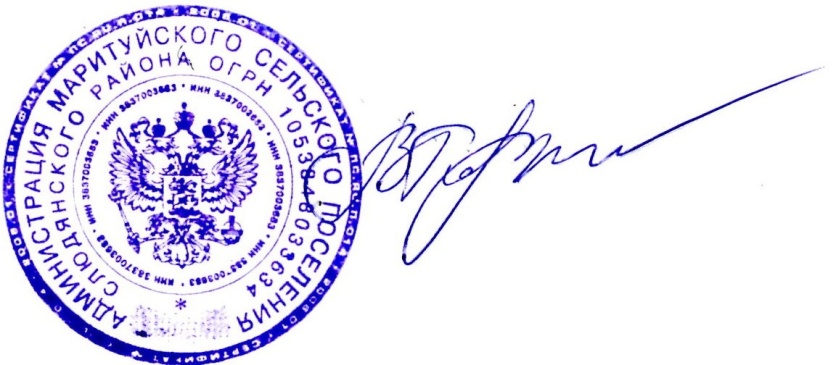 Приложение №1К распоряжению администрацииМаритуйского муниципального образования№ 22 от 13.09.2018 годаГРАФИКОбследования социально – незащищенных и неблагополучных семей на соответствие требованиям пожарной безопасности№Адрес место жительстваФИО, категория гражданДата проведения обследованияИсполнители1с.МаритуйВишнякова ЛВ., многодетная, неблагополучная семья 10.10.2018Главный специалист администрации, староста 1с.МаритуйКузнецова ОН., неблагополучная семья10.10.2018Главный специалист администрации, староста 1с.МаритуйПафлова АВ., мать одиночка 10.10.2018Главный специалист администрации, староста 1с.МаритуйШевцов ВА., инвалид10.10.2018Главный специалист администрации, староста 1с.МаритуйСвешников ЕН., инвалид10.10.2018Главный специалист администрации, староста 2п.БакланьЛапатин ПА., инвалид12.10.2018Главный специалист администрации, староста 3п.ШумихаРудых ЮЮ., инвалид16.10.2018Главный специалист администрации, староста 3п.ШумихаПыленок ВП., инвалид16.10.2018Главный специалист администрации, староста 